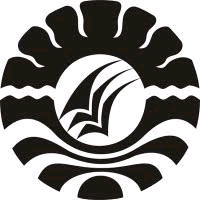 SKRIPSIHUBUNGAN PENGGUNAAN MEDIA AUDIO VISUAL (VIDEO PEMBELAJARAN) TERHADAP MOTIVASI BELAJAR PKnPADA SISWA KELAS IV SDN LARIANG BANGI 1 KECAMATAN MAKASSAR KOTA MAKASSARLYSIA KONDO BUAPROGRAM STUDI PENDIDIKAN GURU SEKOLAH DASARFAKULTAS ILMU PENDIDIKANUNIVERSITAS NEGERI MAKASSAR2017HUBUNGAN PENGGUNAAN MEDIA AUDIO VISUAL (VIDEO PEMBELAJARAN) TERHADAP MOTIVASI BELAJAR PKnPADA SISWA KELAS IV SDN LARIANG BANGI 1 KECAMATAN MAKASSAR KOTA MAKASSARSKRIPSIDiajukan untuk Memenuhi Sebagian Persyaratan Guna Memperoleh Gelar Sarjana Pendididkan pada Program Studi Pendidikan Guru Sekolah Dasar Strata Satu Fakultas Ilmu Pendidikan Universitas Negeri MakassarOleh LYSIA KONDO BUANIM. 1347040020PROGRAM STUDI PENDIDIKAN GURU SEKOLAH DASARFAKULTAS ILMU PENDIDIKANUNIVERSITAS NEGERI MAKASSAR2017KEMENTERIAN RISET TEKNOLOGI DAN PENDIDIKAN TINGGIUNIVERSITAS NEGERI MAKASSAR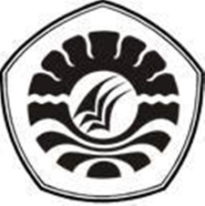 FAKULTAS ILMU PENDIDIKANPROGRAM STUDI PENDIDIKAN GURU SEKOLAH DASARAlamat : 1. Kampus IV UNM Tidung Jl.Tamalate 1 Tidung Makassar,2. Kampus UNM V Kota Parepare 3. Kampus VI UNM Kota Watampone Telepon/Fax:0411.4001010-0411.883.076-0421.21698-0481.21089Laman: www.unm.ac.id  PERSETUJUAN PEMBIMBINGSkripsi dengan Judul Pengaruh Penggunaan Media Audio Visual (Video Pembelajaran) Terhadap Motivasi Belajar PKn Siswa Kelas IV SDN Lariang Bangi 1 Kecamatan Makassar Kota MakassarAtas nama :	Nama			: Lysia Kondo Bua	Nim			: 1347040020	Jur/Prodi		: Pendidikan Guru Sekolah Dasar (PGSD)	Fakultas		: Ilmu Pendidikan (FIP)	Perguruan Tinggi	: Universitas Negeri MakassarSetelah diperiksa dan diteliti, naskah skripsi ini telah memenuhi syarat untuk diujikan								Makassar, 	Mei 2017Pembimbing I							Pembimbing IIDr.Suarlin, S.Pd, M.Si				Hj. Syamsiah D, S.Pd, M.PdNIP.19700407 200604 1 001  			NIP. 19581231 198403 2 001Disahkana.n Ketua Prodi PGSD FIP UNMKetua UPP PGSD MakassarDra. Hj. Rosdiah Salam,M.Pd     NIP. 19620301 198703 2 002PENGESAHAN UJIAN SKRIPSISkripsi diterima oleh panitia Ujian Skripsi Fakultas Ilmu Pendidikan Universitas Negeri Makassar dengan SK Dekan No. 4264/UN 36.4/PP/2017, Tanggal 24 Juli 2017 untuk memenuhi sebagian persyaratan memperoleh gelar sarjana pendidikan pada program studi pendidikan pada Program Studi Pendidikan Guru Sekolah Dasar (PGSD) pada hari tanggal Rabu, 02 Juli 2017							Disahkan:							Pemb. Dekan Bidang Akademik							Dr.Abdul Saman.,M.Si.,Kons							NIP. 19720817 200212 1 001Panitia Ujian:Ketua		: Drs. Muslimin, M.Ed		(………………………...)Sekertaris		: Dra. Hj. Rosdiah Salam, M.Pd	(………………………...)Pembimbing I	: Dr.Suarlin, S.Pd, M.Si		(………………………...)Pembimbing II	:Dra. Hj. Syamsiah D, S.Pd, M.Pd	(………………………...)Penguji I		:Dra. St. Nursiah B, M.Pd		(………………………...)Penguji II		: Dr. Wahira, M.Pd			(………………………...)PERNYATAAN KEASLIAN SKRIPSISaya yang bertanda tangan dibawah ini :Nama			: Lysia Kondo BuaNIM			: 1347040020Jurusan/Prodi		: Pendidikan Guru Sekolah Dasar (PGSD S1)Fakultas			: Ilmu PendidikanJudul			:Pengaruh Penggunaan Media Audio Visual  terhadapMotivasi Belajar Siswa pada Mata  Pelajaran PKn SDKelas IV SDN Lariang Bangi 1Kecamatan Makassar Kota MakassarMenyatakan dengan sebenarnya bahwa skripsi yang saya tulis ini benar merupakan hasil karya sendiri dan bukan merupakan pengambilalihan tulisan atau pikiran orang lain yang saya akui sebagai hasil tulisan atau pikiran sendiri.Apabila dikemudian hari terbukti atau dapat dibuktikan bahwa skripsi ini hasil jiplakan atau mengandung unsur plagiat, maka saya bersedia menerima sanksi atas perbuatan tersebut sesuai ketentuan yang berlaku.Makassar,     Juli 2017PenulisLysia Kondo Bua  NIM. 1347040020MOTO“Harapan akan datang pada jiwa yang benar-benar berharap“ (Lysia Kondo Bua,2017)Dengan Segala Kerendahan HatiKuperuntukkan Karya iniKepada Ayahanda, Ibunda, dan Saudaraku TercintaSerta  Keluarga dan Sahabat-sahabatku Tersayangyang dengan Tulus dan Ikhlas Selalu Berdo’a dan MembantuBaik Moril maupun Materil demi Keberhasilan PenulisSemoga Tuhan yang Maha Esa Memberikan rahmat dan KarunianyaKepada Kita SemuaABSTRAKLysia Kondo Bua, 2017. Pengaruh penggunaan media audio visual (video pembelajaran) terhadap motivasi belajar siswa kelas IV SDN Lariang Bangi 1 Kecamatan Makassar Kota Makassar. Skripsi. Dibimbing oleh Dra.Hj.Syamsiah.D,S,Pd, M.Pd dan Dr. Suarlin, S.Pd, M.Si pada Program Studi Pendidikan Guru Sekolah Dasar Fakultas Ilmu Pendidikan Universitas Negeri Makassar.Permasalahan penelitian ini adalah mengkaji tentang hubungan penggunaan media audio visual terhadap motivasi belajar PKn siswa kelas IV SDN Lariang Bangi 1 Kecamatan Makassar Kota Makassar. Rumusan masalah dalam penelitian ini adalah  1) bagaimanakah gambaran penggunaan  media audio visual pada siswa dikelas IV? 2) bagaimanakah motivasi belajar siswa kelas IV?  3) apakah terdapat pengaruh yang signifikan terhadap penggunaan media audio visual  terhadap motivasi belajar PKn pada siswa kelas IV SDN Lariang Bangi 1 Kecamatan Makassar Kota Makassar? Tujuan penelitian ini untuk mengetahui hubungan penggunaan media audio visual terhadap motivasi belajar PKn Pada siswa kelas IV SDN Lariang Bangi 1 Kecamatan Makassar Kota Makassar. Pendekatan yang digunakan dalam penelitian ini adalah kuantitatif dengan jenis penelitian ini korelasi. Variabel penelitian terdiri atas dua, yaitu variabel bebas mecakup media audio visual  dan variabel terikat mencakup motivasi belajar PKn. Adapun populasi penelitian ini adalah siswa kelas IV SDN Lariang Bangi 1 Kecamatan Makassar Kota Makassar dan sampel populasi menggunakan sampel jenuh yakni 32 siswa kelas IV. Teknik pengumpulan data yang diguanakan adalah Angket dan dokumentasi. Teknik analisis data yang digunakan yaitu dengan melakukan pengujian hipotesis uji-r dengan jenis regresi linear sederhana. Hasil penelitian menunjukkan bahwa 1) gambaran penggunaan media audio visual pada sisw kelas IV berada ada kategori sedang 2) gambaran motivasi belajar siswa kelas IV berada pada kategori sedang dan 3) terdapat pengaruh yang signifikan pada penggunaan media audio visual terhadap motivasi belajar PKn siswa kelas IV SDN Lariang Bangi 1 kecamatan Makassar kota Makassar.PRAKATASyalom dan salam sejahtera…..	Puji dan syukur Penulis panjatkan kehadirat-Nya kepada Tuhan yang maha Esa yang telah memberikan limpahan  rahmat, karunia, dan kekuatan sehingga skripsi ini dapat selesai dengan baik. Skripsi ini berjudul Pengaruh Penggunaan  Media Audio Visual (Video Pembelajaran)  terhadap Motivasi Belajar PKn pada siswa Kelas SDN Lariang Bangi 1 Kecamatan Makassar Kota Makassar, Penulis hadirkan sebagai prasyarat untuk memperoleh gelar Sarjana Pendidikan di Universitas Negeri Makassar. Sekaligus dengan harapan dapat memberikan kontribusi positif bagi perkembangan pendidikan di Indonesia.	Penulis menyadari sedalam-dalamnya skripsi ini, terwujud berkat bantuan dari berbagai pihak yang dengan suka rela mengulurkan tangan memberikan dukungan, dan bimbingan bagi penulis.Oleh karena itu, penulis menghanturkan ucapan terima kasih dan rasa hormat yang tak terhingga dan teristimewa kepada kedua orang tuaku, Ayahanda Simon.L.Kondobua dan ibunda tercinta Agustina Barata. Atas segala do’a dan pengorbanannya selama masa pendidikanku baik moril maupun materil yang diberikan kepada penulis. Kepada saudara-saudariku yang senantiasa memberikan semangat untuk menyelesaikan studiku.	Penyusunan skripsi ini, penulis menghadapi kesulitan baik dalam proses pengumpulan bahan pustaka, pelaksanaan penelitian, maupun dalam penyusunannya. Namun berkat bimbingan dan dorongan dari berbagai pihak, maka kesulitan dapat teratasi. Oleh karena itu, maka sepantasnyalah penulis mengucapakan terimakasih kepada yang terhormat dosen pembimbing  Dr. Suarlin, S,Pd, M,Si sebagai pembimbing I dan Hj. Syamsiah D, S.Pd, M.Pd selaku pembimbing II, atas kesempatannya membimbing penulis selama penyusunan skripsi ini.Selanjutnya ucapan terimakasih pula penulis tujukan kepada 	:Prof.Dr.H.Husain Syam,M.TP sebagai Rektor Universitas Negeri Makassar yang telah menerima penulis dalam menuntut ilmu di Fakultas Ilmu Pendidikan Universitas Negeri Makassar.Dr. Abdullah Sinring.,M.Pd sebagai dekan Fakultas Ilmu Pendidikan Universitas Negeri Makassar.Dr. Abdul Saman.,M.Si Kons sebagi Wakil Dekan I, Drs. Muslimin M.Ed.,sebagai Wakil dekan II, Dr.Pattaufi M.Si sebagai Wakil dekan III, dan Dr.Parwoto M.Pd sebagai wakil dekan IV FIP UNM, yang telah memberikan layanan akademik, administrasi dan kemahasiswaan selama proses pendidikan dan penyelesaian studi.Ahmad Syawaluddin.,S.Kom.,M.Pd dan Muhammad Irfan.,S.Pd.,M.Pd. Masing-masing sebagai Ketua Program Studi Pendidikan Guru Sekolah Dasar dan Sekertaris Program Studi Pendidikan Guru Sekolah Dasar yang dengan penuh perhatian dan  memberikan fasilitas untuk penulis selama proses perkuliahan.Dra. Hj. Rosdiah Salam.,M.Pd selaku Ketua UPP PGSD Makassar yang telah memberikan perhatian serta fasilitas akademik.Bapak dan Ibu Dosen PGSD FIP UNM atas segala pehatiaan dan dukungannya kepada penulis dalam menyelesaikan skripsi ini.Kepala Sekolah SDN Lariang Bangi 1 Kecamatan Makassar Kota Makassar., Drs. Sudirman, S.Pd dan Agustam, S.S, S.Pd sebagai Wali Kelas IV SD SDN Lariang Bangi 1 Kecamatan Makassar Kota Makassar, yang telah berkenan menerima dan membantu penulis untuk melakukan penelitian.Rekan-rekan Mahasiswa Angkatan 2013 terkhusus untuk Kelas M2.2 dan M2.7 atas kebersamaanya selama proses perkuliahan semoga menjadi kenangan yang terindah yang tidak dapat terlupakan.Keluarga Besar Komunitas Laboratorium PGSD FIP UNM, UKS PGSD FIP UNM dan PMK (Persekutuan Mahasiswa Kristen) UNM yang telah mendampingi peneliti selama proses perkuliahan dan yang telah memberikan banyak pengalaman serta keterampilan yang luar biasa sehingga penulis dapat menyelesaikan skripsi ini.Ria Adriani.S.Pd, yang terus memberikan semangat dan pesan-pesan moril kepada peneliti hingga mampu menyelesaikan tugas akhir ini dengan baik.Teman-teman dan sahabat yang selalu mendengarkan keluh dan kesah penulis dalam menyelesaikan tugas dan memberikan pencerahan dan mengingatkan peneliti selama proses penyelesain skripsi ini.Akhirnya penulis menyampaikan kepada semua pihak yang tak sempat disebutkan namanya satu persatu atas bantuan dan bimbingannya, semoga Tuhan yang maha Esa senantiasa memberikan  kasih dan balasan yang setimpal. Harapan penulis, smeoga skripsi ini dapat bermanfaat bagi pembaca, khususnya pemerhati pendidikan. 							Makassar,    Mei 2017PenulisDAFTAR ISIDaftar TabelDaftar GambarDAFTAR LAMPIRANLampiran				Judul				HalamanKisi-kisi pengembangan Instrument Uji Coba 			53	Angketpenelitian			2	Format Instrumen Penelitian sebelum  validitas			543	Format Instrumen Penelitian  setelah  validitas			574	Aturan Skoring							605	Penilaian Format Angket						616	Penilaian Format Angket Pembanding				637	Rencana Pelaksanaan Pembelajaran treatmen 1			668	Rencana Pelaksanaan Pembelajaran treatmen 2			709	Rencana Pelaksanaan Pembelajaran treatmen 3			7510	Rencana Pelaksanaan Pembelajaran treatmen 4			7911	Lembar Observasi penggunaan Media Audio Visual		8312	Tabulasi data Media Audio Visual					8613	Tabulasi data Motivasi Belajar 					8714	Tabel distribusi Frekensi media audio visual 		            88	 IV SD Inpres Perumnas Kecamatan 	Rappocini Kota Makassar15	Tabel distribusi Frekensi motivasi belajar	            		89	kelas IV SD Inpres Perumnas Kecamatan Rappocini 	Kota Makassar16	Output pengujian hipotesis dengan paired sample t-test 		90	Menggunakan SPSS17	Persuratan								9218	Dokumentasi kegiatan						99HalamanHALAMAN SAMPULiHALAMAN JUDULiiHALAMAN PERSETUJUAN PEMBIMBINGPERNYATAAN KEASLIAN SKRIPSIPENGESAHAN UJIAN SKRIPSIiiiivvMOTOviABSTRAKviiPRAKATAviiDAFTAR ISIxiiDAFTAR TABELxvDAFTAR GAMBARxviDAFTAR LAMPIRANxviiBAB I PENDAHULUAN1Latar Belakang Masalah1Rumusan Masalah6Tujuan Penelitian7Manfaat Penelitian7BABAB II TINJAUAN PUSTAKA, KERANGKA PIKIR DAN HIPOTESI9 A. TINJAUAN PUSTAKA91. Media Audio Visual92. Hakikat Motivasi  Belajar133. Pembelajaran Pendidikan Kewarganegaraan (PKn) di SD20B. KERANGKA PIKIR24C. HIPOTESIS PENELITIAN27BAB III METODE PENELITIAN28Pendekatan dan Jenis Penelitian29Variabel dan Desain Penelitian29Definisi Operasional 30Populasi dan Sampel31Teknik dan Prosedur Pengumpulan data32Teknik Analisis Data35BAB IV HASIL PENELITIAN DAN PEMBAHASAN38Hasil Penelitian38Pembahasan45BAB V KESIMPULAN DAN SARAN49Kesimpulan49Saran50DAFTAR PUSTAKA51LAMPIRAN-LAMPIRANRIWAYAT HIDUP53103No.JudulHalaman3.1Populasi Seluruh Siswa313.2Alternatif Jawaban Instrumen Penelitian333.3Kategori Pengelompokan Motivasi Belajar Siswa364.1Distribusi Hasil Angket dan Hasil Observasi404.2Kualifikasi dan Interval Hasil Angket dan Hasil Observasi404.3Uji Normalitas424.4Uji Regresi Linear Sederhana - Correlations434.5Uji Regresi Linear Sederhana - Variables Entered/Removeda434.6Uji Regresi Linear Sederhana - Model Summary444.7Uji Regresi Linear Sederhana - ANOVAa444.8Uji Regresi Linear Sederhana - Coefficientsa45No.JudulHalaman2.1Rancangan Penelitian273.1Desain Penelitian30